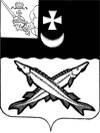 БЕЛОЗЕРСКИЙ  МУНИЦИПАЛЬНЫЙ   РАЙОН  ВОЛОГОДСКОЙ ОБЛАСТИП О С Т А Н О В Л Е Н И ЕГЛАВЫ БЕЛОЗЕРСКОГО МУНИЦИПАЛЬНОГО РАЙОНАОт 19.05.2020 № 69Об условиях предоставления отсрочки по уплате платежей по договорам аренды недвижимого имущества, находящегося в собственности Белозерского муниципального района      В соответствии с пунктом 1 статьи 19 Федерального закона от 1 апреля 2020 года №98-ФЗ «О внесении изменений в отдельные законодательные акты Российской Федерации по вопросам предупреждения и ликвидации чрезвычайных ситуаций», пунктом 5 Требований к условиям и срокам отсрочки уплаты арендной платы по договорам аренды недвижимого имущества, утвержденных постановлением Правительства Российской Федерации от 3 апреля 2020 года №439, пунктом 4 распоряжения Правительства Российской Федерации от 19 марта 2020 года №670-р, постановлением Правительства области от 16 марта 2020 года №229 «О мерах по предотвращению распространения новой коронавирусной инфекции (2019-nCoV) на территории Вологодской области», в целях оказания имущественной поддержки 	ПОСТАНОВЛЯЮ:      1.  Предоставить организациям и индивидуальным предпринимателям (в том числе субъектам малого и среднего предпринимательства, включенным по состоянию на 1 марта 2020 года в Единый реестр субъектов малого и среднего предпринимательства) (далее-организации и индивидуальные предприниматели, Арендаторы) на основании их обращений отсрочку по уплате арендной платы, по договорам аренды недвижимого имущества, за исключением жилых помещений:      договорам аренды земельных участков, зданий, зданий с земельными участками, сооружений, нежилых помещений, находящихся в собственности области и составляющих казну Белозерского муниципального района;       договорам аренды зданий, сооружений, нежилых помещений, находящихся в собственности района и закрепленных за муниципальными организациями на праве хозяйственного ведения или оперативного управления.        Отсрочка предоставляется организациям и индивидуальным предпринимателям, осуществляющим основной вид деятельности в соответствии с кодом Общероссийского классификатора видов экономической деятельности ОК 029-2014 (КДЕС Ред.2) (далее-ОКВЭД), предусмотренным Перечнем отраслей российской экономики, в наибольшей степени пострадавших в условиях ухудшения ситуации в результате распространения новой коронавирусной инфекции,       утвержденным постановлением Правительства Российской Федерации от 3 апреля 2020 года №434.       2. Отсрочка предоставляется на срок с 17 марта 2020 года по 1 октября 2020 года на условиях, определенных Требованиями к условиям и срокам отсрочки уплаты арендной платы по договорам аренды недвижимого имущества, утвержденными постановлением Правительства Российской Федерации от 3 апреля 2020 года № 439.       3. Обеспечить заключение дополнительных соглашений к договорам аренды в течении 7 рабочих дней со дня поступления соответствующего обращения Арендатора:         Управлению имущественных отношений Белозерского муниципального района в отношении договоров аренды, в которых арендодателем выступает Управление;        муниципальным предприятиям и учреждениям в отношении договоров аренды, заключенных указанными организациями в отношении закрепленного за ними на праве хозяйственного ведения (оперативного управления) недвижимого имущества, находящегося в собственности района.         4. Установить, что обращения о предоставлении отсрочки, предусмотренные пунктом 1 настоящего постановления, направляются Арендаторами лично, посредством электронной почты, посредством почтовой связи по форме в соответствии с приложением к настоящему постановлению.          5. Управлению имущественных отношений, муниципальным предприятиям и учреждениям уведомить Арендаторов о возможности заключения дополнительного соглашения о предоставлении отсрочки по уплате арендных платежей путем размещения информации на официальном сайте Белозерского муниципального района в информационно-телекоммуникационной сети «Интернет» не позднее 3 рабочих дней со дня опубликования настоящего постановления.          6. Настоящее постановление вступает в силу со дня его официального опубликования.Глава района:                                                                             Е.В. Шашкин                                                                            Приложение к постановлению                                                           Главы Белозерского                                                                                муниципального района                                                                               от 19.05.2020 № 69Форма обращения о предоставлении отсрочки по уплате арендной платыЗАЯВЛЕНИЕо предоставлении отсрочки по уплате арендной платы      Прошу предоставить отсрочку по уплате арендной платы по договору аренды недвижимого имущества, находящегося в собственности Белозерского муниципального района,_____________________________________________________(№, дата договора)На _______________в связи__________________________________________________.     (срок отсрочки)                             (приостановлением/ограничением деятельности)_________________       __________________      _____________________________(должность)                      (подпись)                           (расшировка)«     »_____________________2020 г.                     М.П. (при наличии)Представитель заявителя:( Ф.И.О. представителя заявителя, контактный телефон)__________________             ___________________________(подпись)                                   (расшифровка)«      »_____________________2020 г.                              М.П. (при наличии)дата_______№_____________Начальнику Управления имущественных                                                                                                  отношений Белозерского муниципального района _____________(ФИО руководителя)От__________________________________(полное наименование юридического лица в соответствии с учредительными документами, юридический и почтовый адреса, Ф.И.О. индивидуального предпринимателя, ОГРНИП; контактный телефон, адрес электронной почты (при наличии), ОКВЭД основного вида деятельности)